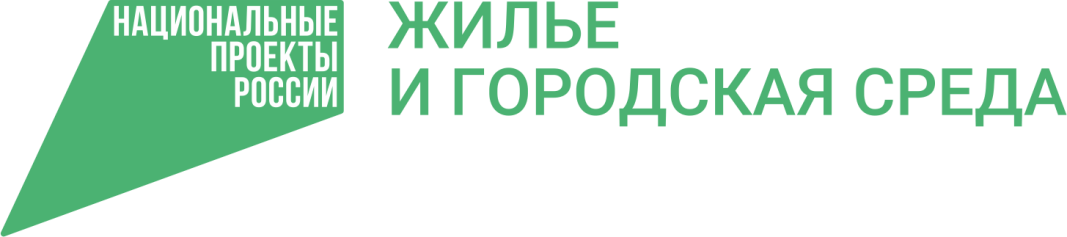 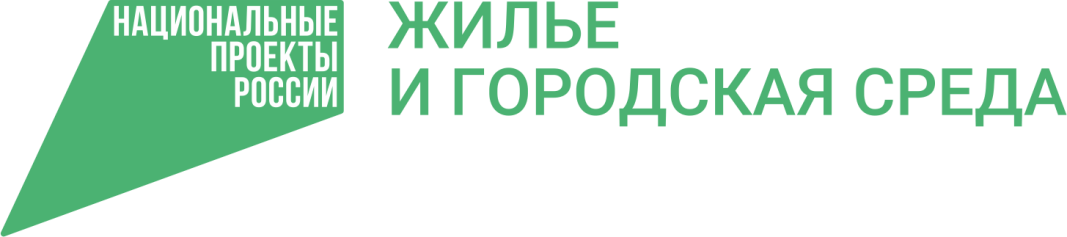 Администрация Каменск-Уральского городского округа проводит рейтинговое голосование по отбору общественных территорий, подлежащих благоустройству в 2022 году в первоочередном порядке в рамках реализации муниципальной программы «Формирование современной городской среды на территории муниципального образования город Каменск-Уральский на 2017-2024 годы» Голосование пройдёт с 14 по 22 января 2021 г.В связи со сложившейся санитарно-эпидемиологической ситуацией,  действием на территории Свердловской области режима повышенной готовности и принятием дополнительных мер по защите населения от новой коронавирусной инфекции (Указ Губернатора Свердловской области от 18.03.2020 № 100-УГ), Администрация Каменск-Уральского городского округа убедительно просит жителей оставлять свои предложения в анкете на официальном сайте города,https://kamensk-uralskiy.ruлибо заполнить бумажную анкету и оставить ее в одном из специализированных ящиков (по адресам, указанным ниже) или в ящиках для объявлений газеты «Каменский рабочий» Адреса расположения специальных ящиков:Администрация города – Ленина, 32 (фойе)Администрация Синарского района – проспект Победы, 11Администрация Красногорского района – ул. Строителей, 27 ДК «Металлург» –  ул. Трудовые резервы, 8а  (вахта)ДК «Юность» –  пр. Победы, 2  (вахта)Библиотека имени Самуила Маршака – ул. Олега Кошевого, 2ДК «Современник» – ул. Лермонтова, 133Библиотека поселка Силикатный – ул. 2-я Рабочая, 99Библиотека деревни Монастырка – ул. Комиссаров, 29Библиотека деревни Новый завод – ул. Кленовая, 1ФОК «Факел» – ул. Железнодорожная, 22 (фойе)Театр Драмы – ул. Алюминиевая, 47 (фойе)Выставочный зал – пр.Победы, 83А